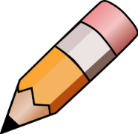 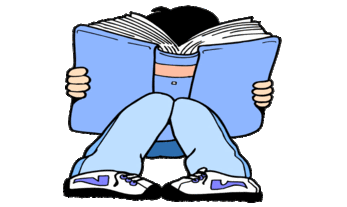 YEAR 1 HOME LEARNING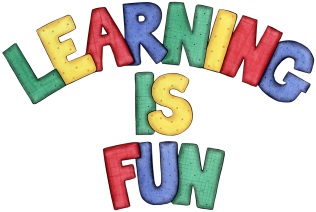 YEAR 1 HOME LEARNINGDate Set09.02.24Date Due14.02.24MathsPlease log onto EdShed (https://www.edshed.com/en-gb/login) where you will find your maths home learning under assignments. Good luck!Spelling WritingFor spellings, the children will be focusing on the next 6 Common Exception Words: said, says, are, were, was, is.Writing Task Us the common exception words that you learnt last week a, the, do, to, today, to fill in the missing word. Then write your own sentences using the words.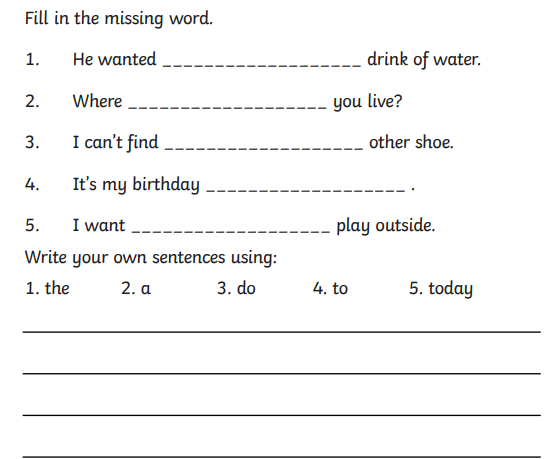 ReadingRecommended daily reading time: KS1 10 minutesGreekPlease go to Greek Class Blog for Greek Home LearningGreek Class - St Cyprian's Greek Orthodox Primary Academy